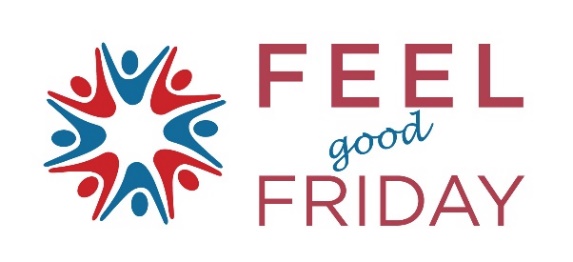 THE BIG SING ‘AT HOME’The Big Sing is East Kent Schools Together’s partnership choir. You might have taken part before, singing with students from the other six partnership schools. Or this might be your first time taking part. Whatever your past experience you are really welcome and we can promise you will enjoy learning from our amazing singing lead Lemon Otter.We won’t be singing together virtually this term but learning from Lemon how to sing the parts then sharing an audio and selfie so we can make a cool virtual choir video.How to take part: Go to www.ekst.org/events and click on Feel-Good-Friday Go to The Big Sing section have a listen to the original song on YouTube Then choose whether you are a high (soprano/bass), middle (soprano/alto) or low (alto/tenor) singer. The best way to do this is to try singing along to the different parts.If the voice part feels too high or low, try a different harmony part/videoOnce you've sung it through a few times, see if you can record yourself singing along, maybe with a friend/family member singing a different part at the same time! How to record yourself (if you want to be part of the virtual choir):You will need headphones so you can hear the backing track (the tracks are on the website)  When you are recording count out loud on the second count of “1,2,3,4” because this will help join all parts togetherIt is easier to have one device playing the backing track and record on your phone, or microphone if you have oneSend us a selfie of you singing and if you can an audio file of you singing your part so we can put together a virtual choir. Please include your name and school when sending these over to EKSTfeelgoodfriday@gmail.comEDGE OF GLORY- LADY GAGAV1) There ain't no reason you and me should be alone
       Tonight, yeah baby
       Tonight, yeah baby
       I got a reason that you make me feel at home        Tonight.. tonight

V2) I need someone that thinks its right when it’s all wrong
       Tonight, yeah baby 
       Tonight, yeah baby 
       Right on the limits where we know we all belong        Tonight….

Bridge) It's hard to feel the rush
             To push the dangerous
             I'm gonna run right to, to the edge with you
             Where we can all fall over in love

CH) I'm on the edge,  of glory
       And I'm hanging on a moment of truth
       I’m on the edge, of glory
       And I'm hanging on a moment with you
       I'm on the edge the edge
       The edge the edge
       The edge the edge       The edge
       I'm on the edge, of glory
       And I'm hanging on a moment with you 
       I'm on the edge with youV3) Another shout before you kiss the other side 
       Tonight, yeah baby
       Tonight, yeah baby
       I'm on the edge of something final we call life        Tonight… alright, alright
       Pull on your shades 'cause we’ll be dancing in the flames
       Tonight, yeah baby
       Tonight, yeah baby
       It isn’t wrong if everybody knows my name        Tonight…. alright, alright
BridgeCHORUS
CH) I'm on the edge of glory
       And I'm hanging on a moment of truth
       Out on the edge of glory
       And I'm hanging on a moment with you       I'm on the edge the edge
       The edge the edge
       The edge the edge            The edge
       I'm on the edge, of glory
       And I'm hanging on a moment with you 
       I'm on the edge with you…